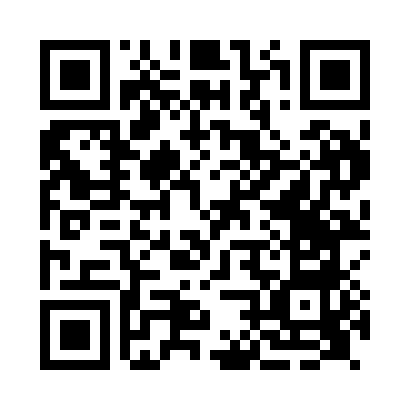 Prayer times for Borgie, Highland, UKMon 1 Jul 2024 - Wed 31 Jul 2024High Latitude Method: Angle Based RulePrayer Calculation Method: Islamic Society of North AmericaAsar Calculation Method: HanafiPrayer times provided by https://www.salahtimes.comDateDayFajrSunriseDhuhrAsrMaghribIsha1Mon2:484:151:217:1510:2711:542Tue2:494:161:217:1510:2611:543Wed2:494:171:227:1510:2511:534Thu2:504:181:227:1510:2411:535Fri2:514:201:227:1410:2411:536Sat2:514:211:227:1410:2311:527Sun2:524:221:227:1410:2111:528Mon2:534:241:227:1310:2011:519Tue2:544:251:227:1310:1911:5110Wed2:544:271:237:1210:1811:5011Thu2:554:281:237:1210:1711:5012Fri2:564:301:237:1110:1511:4913Sat2:574:311:237:1010:1411:4814Sun2:584:331:237:1010:1211:4815Mon2:594:351:237:0910:1111:4716Tue3:004:371:237:0810:0911:4617Wed3:014:381:237:0710:0811:4518Thu3:024:401:237:0710:0611:4419Fri3:034:421:247:0610:0411:4420Sat3:044:441:247:0510:0211:4321Sun3:044:461:247:0410:0011:4222Mon3:054:481:247:039:5911:4123Tue3:064:501:247:029:5711:4024Wed3:074:521:247:019:5511:3925Thu3:084:541:247:009:5311:3826Fri3:104:561:246:599:5011:3727Sat3:114:581:246:589:4811:3628Sun3:125:001:246:569:4611:3529Mon3:135:021:246:559:4411:3430Tue3:145:041:246:549:4211:3231Wed3:155:061:246:539:4011:31